大同大學餐廳膳食衛生檢查結果檢查時間:111年6月17日(星期三)上午0900-1100時檢查人員:連靜慧營養師缺失項目: 上週(6月10日)衛生檢查缺失複查，請參閱表1。上週(6月10日)衛生檢查缺失複查和改善狀況照片，請參閱表2。本週個別餐廳缺失統計表，請參閱表3。本週個別餐廳缺失照片，請參閱表4。表1. 上週缺失統計表表2.上週檢查缺失改善照片表3.本週個別餐廳缺失統計表表4.本週檢查缺失照片敬陳總務長餐廳作業場所衛生管理複檢從業人員衛生管理複檢驗收及儲存衛生管理複檢其他複檢尚志尚志自助餐/中央廚房1.調味料及油罐外表不潔2.鍋蓋不潔Ok×1.乾料食材也需要登記驗收紀錄表Ok尚志自助餐/中央廚房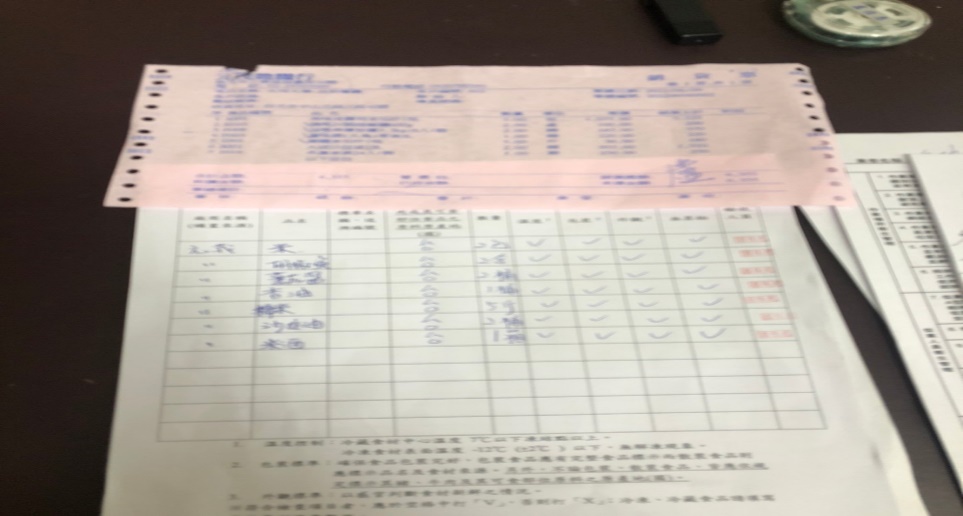 乾料食材也需要登記驗收紀錄表(已改善)尚志自助餐/中央廚房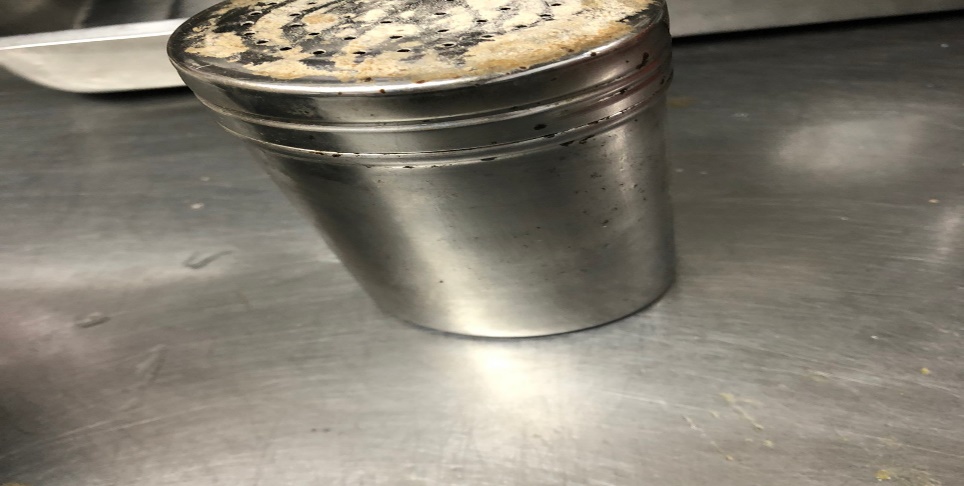 調味料及油罐外表不潔(已改善)尚志自助餐/中央廚房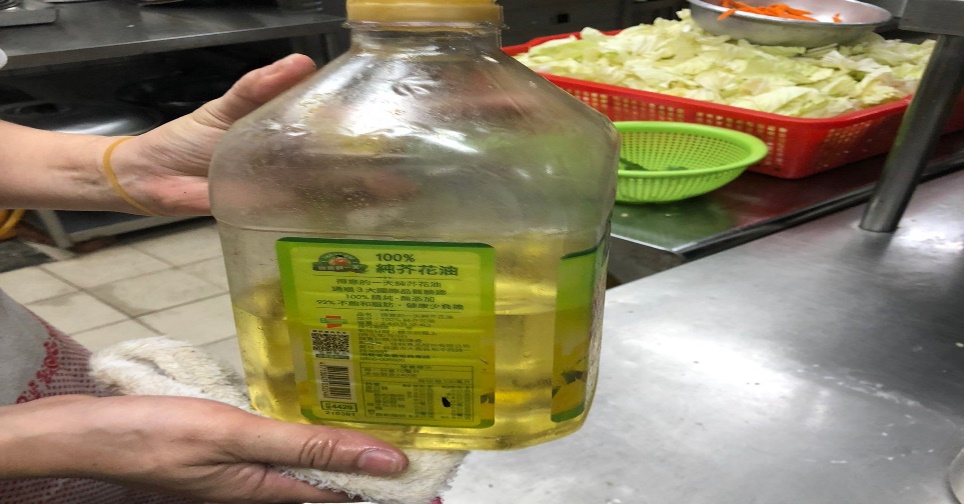 調味料及油罐外表不潔(已改善)尚志自助餐/中央廚房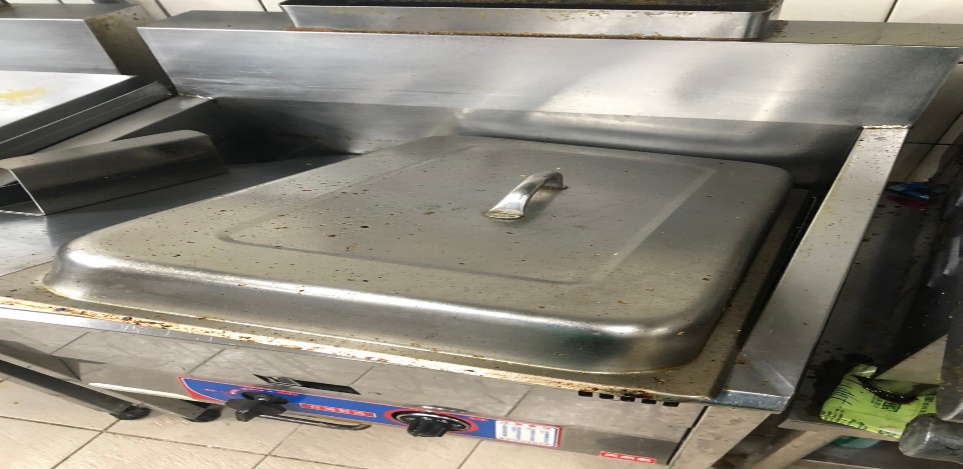 鍋蓋不潔(未改善)餐廳作業場所衛生管理從業人員衛生管理驗收及儲存衛生管理其他尚志尚志自助餐/中央廚房熟食請加蓋冷凍庫漏水請廠商儘快修復經營99早餐缺少6/13-16自主管理表單及其他紀錄表單經營八方雲集檯面不潔籃子不可放置於地板(已現場改善)缺少6/13-16自主管理表單及其他紀錄表單尚志自助餐/中央廚房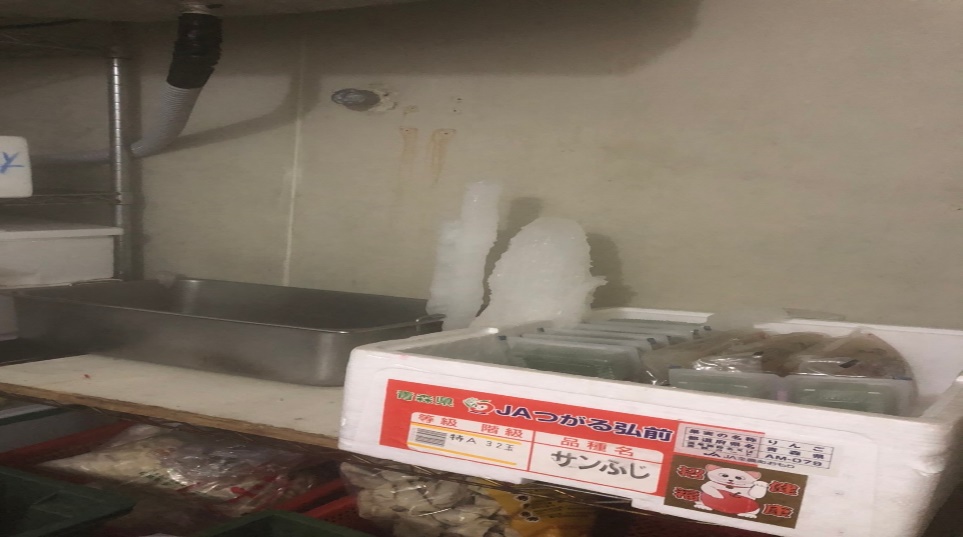 冷凍庫漏水請廠商儘快修復尚志自助餐/中央廚房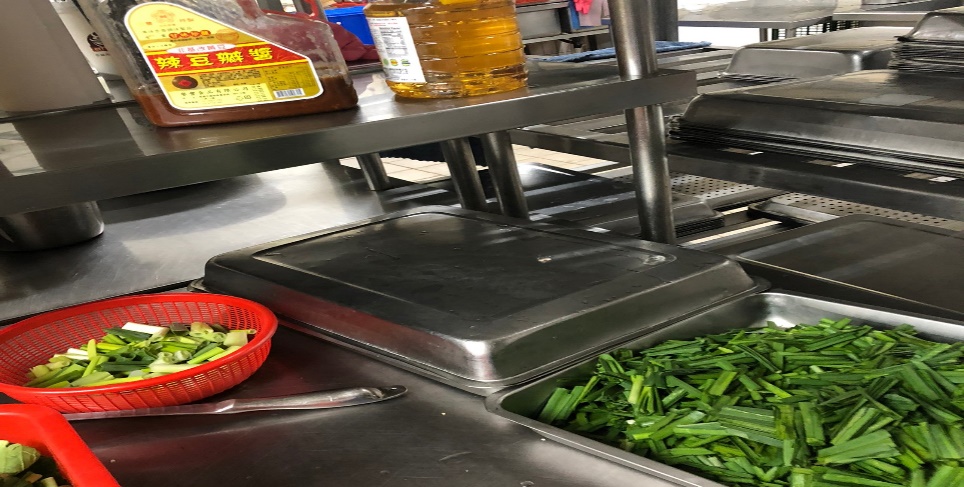 熟食請加蓋八方雲集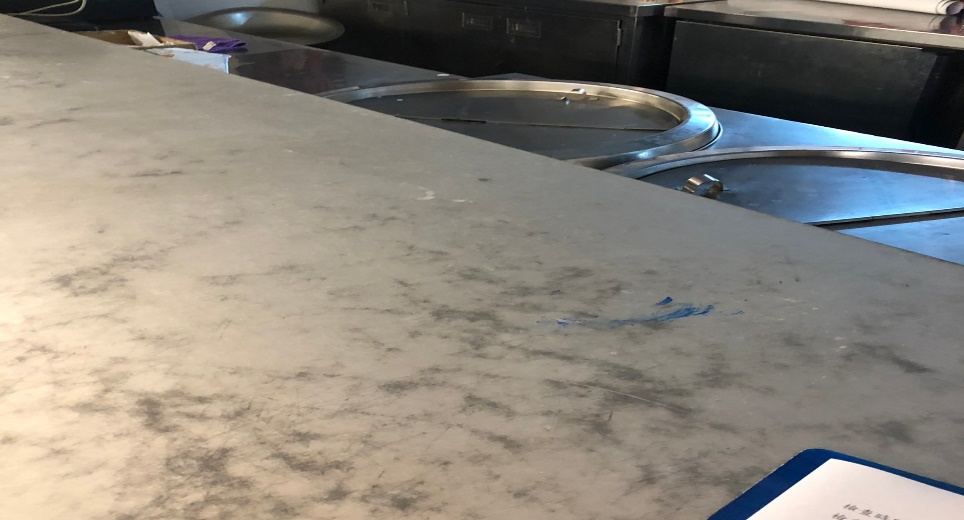 檯面不潔八方雲集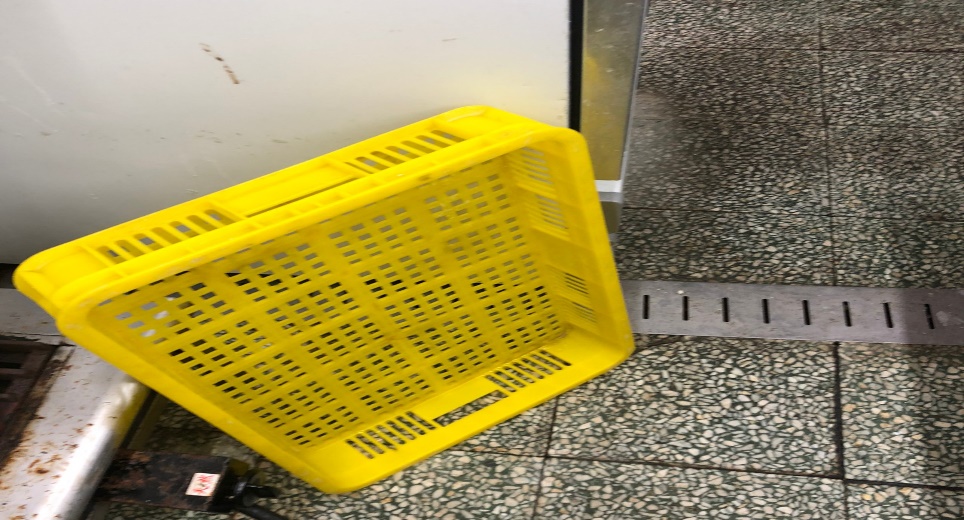 籃子不可放置於地板(已現場改善) 承辦人總務處組長總務長